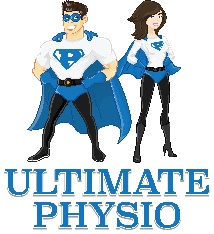 Revision Date:  23/9/18          (HR use only)Position Title:    Physio Team Leader__________________________   Reports To:       Director__________   _	 Position Details:Necessary Skills and AttributesAuthorisation:_________________________________   ______________________________Name                       			    Position    		_________________________________   _______________________________Signature       				    Date         _________________________________   _______________________________Name                       			    Position    		_________________________________   _______________________________Signature       				    Date         Key AccountabilitiesIndicators of EffectivenessFace to face patient communicationNumber of bookings from new enquiries, patient happiness and satisfaction with reception interactionPhone communicationConversion of new enquiries to bookingsEFTPOS and HICAPS paymentsCompetency with all transactionsCommunication and  task sharing with Reception TeamFamiliarity and competency with all communication methods and systemsCommunication with Professional TeamGP/referrer letters, dealing with Workcover/insurance companies, patient recalls/emails, all interactions with Professional staffAssist all practitioners with advertising their services and fill their bookingsProvide clinicians with design and copy for all social media platforms, to advertise their skills and services to ensure they are fully booked.Software programmes - PPMP, Medicare, DVA, Google Drive, ExcelAppointment, bookings, billing and practitioner diary management, lodging and receipting Medicare and DVA claims, competent use of Google Drive and ExcelAdvanced skills - Facebook, Mailchimp, invoicingAbility and desire to learn more complex systems including Mailchimp emails, Facebook and Facebook ads, invoicesWebsite development and implementationAbility to set up new websites, maintain current websites and keep all information current and relevant. Assist in google rankings, paid advertisements and all design aspects of the websites and social media pages Analyse and optimise existing systems and create new policies and proceduresUse Google Drive and other appropriate software programmes to optimise existing and identify and write new policies and proceduresFiling and record keepingOrganise and create filing systems ,for use throughout the clinic and put procedures in place for admin team to follow.XERO skills, and bankingReconciling accounts, processing payroll, producing reports, budgets, paying bills, producing sales invoices, attaching accountsRosteringYou will ensure that reception hours are utilised efficiently and effectively to suit the needs of the business. Re-scheduling patients if a clinician is unwell is also a priority.Skills and AttributesDetailsReception Team LeaderDisplay and be open to learning leadership qualities and skills within reception team of 4.Demonstrate a positive and proactive leadership style which empowers the admin team.Fast LearnerProven ability to learn new systems and procedures to mastery level and take on new knowledge with a learning attitude.Competency with software programmes including PPMP, gaitscan, outlook, skype and facebookPrevious experience learning new software programmes for billing, appointments, payments, email systems, and all social media platforms.Conflict resolution skillsDealing with patient objections/complaints of a minor nature in a professional manner and resolving the issue effectively.Leadership skillsAbility to display positive leadership techniques to get the best from your team.Relationship building skillsProven ability to build and nurture relationships with reception team and clinical staff.Time management skillsProven ability to complete task lists in a timely manner including prioritising tasks as urgent and important.Teamwork skillsProven ability to both accept and delegate tasks, follow up, communicate effectively within your team and achieve optimal results together.Desire for personal growthOn-going commitment to personal and professional growth through courses, online learning, staff training events and mentoring.